Please answer the following question(s) for the operation name on the label.  Include all grape acreage grown by this operation and any open market purchases.Will this operation grow any Raisin Type Grapes this year 2013?	   Yes (Go to Section 1)          No (Continue)Will this operation grow any Table Type Grapes this year 2013?	   Yes (Go to Section 2)          No (Continue)Will this operation grow any Wine Type Grapes this year 2013?        Yes (Go to Section 3)          No (Continue)Will this operation grow any Juice Type Grapes this year 2013?        Yes (Go to Section 4)           No (Continue)Will this operation grow any Concord Grapes this year 2013?  	    Yes (Go to Section 5)          No (Continue)Will this operation grow any Niagara Grapes this year 2013?       	    Yes (Go to Section 6)          No (Go to Section 7)SECTION 1 – RAISIN TYPE GRAPES1.   Did this operation have any raisin type grape vines in 2013?1      Yes – Continue    3      No – Go to Section 2	SECTION 2 – TABLE TYPE GRAPES1.   Did this operation have any table type grape vines in 2013?1      Yes – Continue    3      No – Go to Section 3SECTION 3 – WINE TYPE GRAPES1.   Did this operation have any wine type grape vines in 2013?1      Yes – Continue    3      No – Go to Section 4SECTION 4 – JUICE TYPE GRAPES1.   Did this operation have any juice type grape vines in 2013?1      Yes – Continue    3      No – Go to Section 5SECTION 5– CONCORD GRAPES1.   Did this operation have any Concord grape vines in 2013?1      Yes – Continue    3      No – Go to Section 6	SECTION 6 – NIAGARA GRAPES	1.   Did this operation have any Niagara grape vines in 2013?1      Yes – Continue    3      No – Go to Section 7SECTION 7 – COMMENTS  Survey Results: To receive the complete results of this survey on the release date, go to http://www.nass.usda.gov/resultsGRAPE PRODUCTION AND DISPOSITION INQUIRY - DECEMBER 2013OMB No. 0535-0039  Approval Expires: 6/30/2013Project Code: xxx   QID: xxxxxx   SMetaKey: xxxxOMB No. 0535-0039  Approval Expires: 6/30/2013Project Code: xxx   QID: xxxxxx   SMetaKey: xxxxOMB No. 0535-0039  Approval Expires: 6/30/2013Project Code: xxx   QID: xxxxxx   SMetaKey: xxxxOMB No. 0535-0039  Approval Expires: 6/30/2013Project Code: xxx   QID: xxxxxx   SMetaKey: xxxx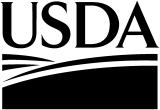 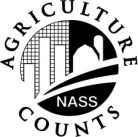 NATIONALAGRICULTURALSTATISTICSSERVICEU.S. Department of AgricultureNOC Division9700 Page Avenue, Suite 400St. Louis, MO 63132-1547Phone: 1-888-424-7828	    FAX:  314-595-9990nass@nass.usda.govU.S. Department of AgricultureNOC Division9700 Page Avenue, Suite 400St. Louis, MO 63132-1547Phone: 1-888-424-7828	    FAX:  314-595-9990nass@nass.usda.govU.S. Department of AgricultureNOC Division9700 Page Avenue, Suite 400St. Louis, MO 63132-1547Phone: 1-888-424-7828	    FAX:  314-595-9990nass@nass.usda.govPlease make corrections to name, address and ZIP Code, if necessary.Information requested in this survey is used to prepare estimates of selected agricultural commodities.  Under Title 7 of the U.S. Code and CIPSEA (Public Law 107-347), facts about your operation are kept confidential and used only for statistical purposes in combination with similar reports from other producers.   Response is voluntary.According to the Paperwork Reduction Act of 1995, an agency may not conduct or sponsor, and a person is not required to respond to, a collection of information unless it displays a valid OMB control number. The valid OMB control number for this information collection is 0535-0039.  The time required to complete this information collection is estimated to average 20 minutes per response, including the time for reviewing instructions, searching existing data sources, gathering and maintaining the data needed, and completing and reviewing the collection of information.Please make corrections to name, address and ZIP Code, if necessary.Information requested in this survey is used to prepare estimates of selected agricultural commodities.  Under Title 7 of the U.S. Code and CIPSEA (Public Law 107-347), facts about your operation are kept confidential and used only for statistical purposes in combination with similar reports from other producers.   Response is voluntary.According to the Paperwork Reduction Act of 1995, an agency may not conduct or sponsor, and a person is not required to respond to, a collection of information unless it displays a valid OMB control number. The valid OMB control number for this information collection is 0535-0039.  The time required to complete this information collection is estimated to average 20 minutes per response, including the time for reviewing instructions, searching existing data sources, gathering and maintaining the data needed, and completing and reviewing the collection of information.Please make corrections to name, address and ZIP Code, if necessary.Information requested in this survey is used to prepare estimates of selected agricultural commodities.  Under Title 7 of the U.S. Code and CIPSEA (Public Law 107-347), facts about your operation are kept confidential and used only for statistical purposes in combination with similar reports from other producers.   Response is voluntary.According to the Paperwork Reduction Act of 1995, an agency may not conduct or sponsor, and a person is not required to respond to, a collection of information unless it displays a valid OMB control number. The valid OMB control number for this information collection is 0535-0039.  The time required to complete this information collection is estimated to average 20 minutes per response, including the time for reviewing instructions, searching existing data sources, gathering and maintaining the data needed, and completing and reviewing the collection of information.Please make corrections to name, address and ZIP Code, if necessary.Information requested in this survey is used to prepare estimates of selected agricultural commodities.  Under Title 7 of the U.S. Code and CIPSEA (Public Law 107-347), facts about your operation are kept confidential and used only for statistical purposes in combination with similar reports from other producers.   Response is voluntary.According to the Paperwork Reduction Act of 1995, an agency may not conduct or sponsor, and a person is not required to respond to, a collection of information unless it displays a valid OMB control number. The valid OMB control number for this information collection is 0535-0039.  The time required to complete this information collection is estimated to average 20 minutes per response, including the time for reviewing instructions, searching existing data sources, gathering and maintaining the data needed, and completing and reviewing the collection of information.Please make corrections to name, address and ZIP Code, if necessary.Information requested in this survey is used to prepare estimates of selected agricultural commodities.  Under Title 7 of the U.S. Code and CIPSEA (Public Law 107-347), facts about your operation are kept confidential and used only for statistical purposes in combination with similar reports from other producers.   Response is voluntary.According to the Paperwork Reduction Act of 1995, an agency may not conduct or sponsor, and a person is not required to respond to, a collection of information unless it displays a valid OMB control number. The valid OMB control number for this information collection is 0535-0039.  The time required to complete this information collection is estimated to average 20 minutes per response, including the time for reviewing instructions, searching existing data sources, gathering and maintaining the data needed, and completing and reviewing the collection of information.Please make corrections to name, address and ZIP Code, if necessary.Information requested in this survey is used to prepare estimates of selected agricultural commodities.  Under Title 7 of the U.S. Code and CIPSEA (Public Law 107-347), facts about your operation are kept confidential and used only for statistical purposes in combination with similar reports from other producers.   Response is voluntary.According to the Paperwork Reduction Act of 1995, an agency may not conduct or sponsor, and a person is not required to respond to, a collection of information unless it displays a valid OMB control number. The valid OMB control number for this information collection is 0535-0039.  The time required to complete this information collection is estimated to average 20 minutes per response, including the time for reviewing instructions, searching existing data sources, gathering and maintaining the data needed, and completing and reviewing the collection of information.Please make corrections to name, address and ZIP Code, if necessary.Information requested in this survey is used to prepare estimates of selected agricultural commodities.  Under Title 7 of the U.S. Code and CIPSEA (Public Law 107-347), facts about your operation are kept confidential and used only for statistical purposes in combination with similar reports from other producers.   Response is voluntary.According to the Paperwork Reduction Act of 1995, an agency may not conduct or sponsor, and a person is not required to respond to, a collection of information unless it displays a valid OMB control number. The valid OMB control number for this information collection is 0535-0039.  The time required to complete this information collection is estimated to average 20 minutes per response, including the time for reviewing instructions, searching existing data sources, gathering and maintaining the data needed, and completing and reviewing the collection of information.CodexxxxReport for the vineyards you operated or managed in 2013.(Include vineyards rented or leased from others. Exclude those rented or leased to someone else.)Report for the vineyards you operated or managed in 2013.(Include vineyards rented or leased from others. Exclude those rented or leased to someone else.)QuantityTonsQuantityTonsAverage PriceDollars per TonAverage PriceDollars per Ton2.	Quantity of raisin type grapes harvested for all purposes during 2013? (Include those harvested but not used).. . . . . . . . . . . . . . . . . . . . . . . . . . =xxxx●__ Price at local shipping point after deducting packing and marketing chargesPrice at local shipping point after deducting packing and marketing charges3.	Of the total quantity reported in item 2, how many were:Price at local shipping point after deducting packing and marketing chargesPrice at local shipping point after deducting packing and marketing chargesa.	sold for fresh market as:Price at local shipping point after deducting packing and marketing chargesPrice at local shipping point after deducting packing and marketing charges(i)	FOB sales of packed fruit?  (Include fruit packed by you and sales through co-ops.). . . . . . . . . . . . . . . . . . . . . . . . . . . . . . . . . +xxxx●__ xxxx$●__ __(ii)	local sales at roadside stands, pick-your own, and other direct sales to consumers?. . . . . . . . . . . . . . . . . . . . . . . . . . . . . . . . . . +xxxx●__ xxxx$●__ __(iii)	bulk sales to packers or truckers? (Include vineyard run.). . . . . +xxxx●__ xxxx$●__ __b.	sold for commercial processing (canning, wine, jam, jelly, etc.). . . . . +xxxx●__ xxxx$●__ __c.	used to make processed items for sale by this operation?. . . . . . . . . +xxxx●__ d.	used in your household or given away to friends,
hired workers, etc.?. . . . . . . . . . . . . . . . . . . . . . . . . . . . . . . . . . . . . . +xxxx●__ e.	harvested but not sold because of poor quality, marketing restrictions, or other reasons?. . . . . . . . . . . . . . . . . . . . . . . . . . . . . . +xxxx●__ NOTE:  Total of quantities in item 3a through 3e should equal item 2.4.	Quantity of mature raisin type grapes not harvested because of weather conditions, insect or disease damage, labor shortages, low prices, or other economic reasons.. . . . . . . . . . . . . . . . . . . . . . . . . . . . . . . . . . . . . . xxxx●__ Acres5.	 How many total acres of raisin type grape vines were on this operation during 2013?. . . . . . . . . . xxxx6.	 Of the (item 5) total acres of raisin type grape vines, how many were harvested during 2013? . . . .xxxxCodexxxxReport for the vineyards you operated or managed in 2013.(Include vineyards rented or leased from others. Exclude those rented or leased to someone else.)Report for the vineyards you operated or managed in 2013.(Include vineyards rented or leased from others. Exclude those rented or leased to someone else.)QuantityTonsQuantityTonsAverage PriceDollars per TonAverage PriceDollars per Ton2.	Quantity of table type grapes harvested for all purposes during 2013, including those harvested but not used.. . . . .. . . . . . . . . . . . . . . . . . . . . =xxxx●__ Price at local shipping point after deducting packing and marketing chargesPrice at local shipping point after deducting packing and marketing charges3.	Of the total quantity reported in item 2, how many were:Price at local shipping point after deducting packing and marketing chargesPrice at local shipping point after deducting packing and marketing chargesa.	sold for fresh market as:Price at local shipping point after deducting packing and marketing chargesPrice at local shipping point after deducting packing and marketing charges(i)	FOB sales of packed fruit?  (Include fruit packed by you and sales through co-ops.). . . . . . . . . . . . . . . . . . . . . . . . . . . . . . . . . +xxxx●__ xxxx$●__ __(ii)	local sales at roadside stands, pick-your own, and other direct sales to consumers?. . . . . . . . . . . . . . . . . . . . . . . . . . . . . . . . . . +xxxx●__  xxxx$●__ __(iii)	bulk sales to packers or truckers? (Include vineyard run.). . . . . +xxxx●__ xxxx$●__ __b.	sold for commercial processing (canning, wine, jam, jelly, etc.). . . . . +xxxx●__ xxxx$●__ __c.	used to make processed items for sale by this operation?. . . . . . . . . +xxxx●__ d.	used in your household or given away to friends,
hired workers, etc.?. . . . . . . . . . . . . . . . . . . . . . . . . . . . . . . . . . . . . . +xxxx●__ e.	harvested but not sold because of poor quality, marketing restrictions, or other reasons?. . . . . . . . . . . . . . . . . . . . . . . . . . . . . . +xxxx●__ NOTE:  Total of quantities in item 3a through 3e should equal item 2.4.	Quantity of mature table type grapes not harvested because of weather conditions, insect or disease damage, labor shortages, low prices, or other economic reasons.. . . . . . . . . . . . . . . . . . . . . . . . . . . . . . . . . . . . . . xxxx●__ Acres5.	 How many total acres of table type grape vines were on this operation during 2013? . . . . . . . . . .xxxx6.	 Of the (item 5) total acres of table type grape vines, how many were harvested during 2013?. . . . . .xxxxCodexxxxReport for the vineyards you operated or managed in 2013.(Include vineyards rented or leased from others. Exclude those rented or leased to someone else.)Report for the vineyards you operated or managed in 2013.(Include vineyards rented or leased from others. Exclude those rented or leased to someone else.)QuantityTonsQuantityTonsAverage PriceDollars per TonAverage PriceDollars per Ton2.	Quantity of wine type grapes harvested for all purposes during 2013, including those harvested but not used.. . . . . . . . .  . . . . . . . . . . . . . . . . =xxxx●__ Price at local shipping point after deducting packing and marketing chargesPrice at local shipping point after deducting packing and marketing charges3.	Of the total quantity reported in item 2, how many were:Price at local shipping point after deducting packing and marketing chargesPrice at local shipping point after deducting packing and marketing chargesa.	sold for fresh market as:Price at local shipping point after deducting packing and marketing chargesPrice at local shipping point after deducting packing and marketing charges(i)	FOB sales of packed fruit?  (Include fruit packed by you and sales through co-ops.). . . . . . . . . . . . . . . . . . . . . . . . . . . . . . . . . +xxxx●__ xxxx$●__ __(ii)	local sales at roadside stands, pick-your own, and other direct sales to consumers?. . . . . . . . . . . . . . . . . . . . . . . . . . . . . . . . . . +xxxx●__ xxxx$●__ __(iii)	bulk sales to packers or truckers? (Include vineyard run.). . . . . +xxxx●__ xxxx$●__ __b.	sold for commercial processing (canning, wine, jam, jelly, etc.). . . . . +xxxx●__ xxxx$●__ __c.	used to make processed items for sale by this operation?. . . . . . . . . +xxxx●__ d.	used in your household or given away to friends,
hired workers, etc.?. . . . . . . . . . . . . . . . . . . . . . . . . . . . . . . . . . . . . . +xxxx●__ e.	harvested but not sold because of poor quality, marketing restrictions, or other reasons?. . . . . . . . . . . . . . . . . . . . . . . . . . . . . . +xxxx●__ NOTE:  Total of quantities in item 3a through 3e should equal item 2.4.	Quantity of mature wine type grapes not harvested because of weather conditions, insect or disease damage, labor shortages, low prices, or other economic reasons.. . . . . . . . . . . . . . . . . . . . . . . . . . . . . . . . . . . . . . xxxx●__ Acres 5.	 How many total acres of wine type grape vines were on this operation during 2013?  . . . . . . . . . .xxxx 6.	 Of the (item 5) total acres of wine type grape vines, how many were harvested during 2013?. .. . . . xxxxCodexxxxReport for the vineyards you operated or managed in 2013.(Include vineyards rented or leased from others. Exclude those rented or leased to someone else.)Report for the vineyards you operated or managed in 2013.(Include vineyards rented or leased from others. Exclude those rented or leased to someone else.)QuantityTonsQuantityTonsAverage PriceDollars per TonAverage PriceDollars per Ton2.	Quantity of juice type grapes harvested for all purposes during 2013, including those harvested but not used.. . . . . . . . .  . . . . . . . . . . . . . . . . =xxxx●__ Price at local shipping point after deducting packing and marketing chargesPrice at local shipping point after deducting packing and marketing charges3.	Of the total quantity reported in item 2, how many were:Price at local shipping point after deducting packing and marketing chargesPrice at local shipping point after deducting packing and marketing chargesa.	sold for fresh market as:Price at local shipping point after deducting packing and marketing chargesPrice at local shipping point after deducting packing and marketing charges(i)	FOB sales of packed fruit?  (Include fruit packed by you and sales through co-ops.). . . . . . . . . . . . . . . . . . . . . . . . . . . . . . . . . +xxxx●__ xxxx$●__ __(ii)	local sales at roadside stands, pick-your own, and other direct sales to consumers?. . . . . . . . . . . . . . . . . . . . . . . . . . . . . . . . . . +xxxx●__ xxxx$●__ __(iii)	bulk sales to packers or truckers? (Include vineyard run.). . . . . +xxxx●__ xxxx$●__ __b.	sold for commercial processing (canning, wine, jam, jelly, etc.). . . . . +xxxx●__ xxxx$●__ __c.	used to make processed items for sale by this operation?. . . . . . . . . +xxxx●__ d.	used in your household or given away to friends,
hired workers, etc.?. . . . . . . . . . . . . . . . . . . . . . . . . . . . . . . . . . . . . . +xxxx●__ e.	harvested but not sold because of poor quality, marketing restrictions, or other reasons?. . . . . . . . . . . . . . . . . . . . . . . . . . . . . . +xxxx●__ NOTE:  Total of quantities in item 3a through 3e should equal item 2.4.	Quantity of mature juice type grapes not harvested because of weather conditions, insect or disease damage, labor shortages, low prices, or other economic reasons.. . . . . . . . . . . . . . . . . . . . . . . . . . . . . . . . . . . . . . xxxx●__ Acres 5.	 How many total acres of juice type grape vines were on this operation during 2013?  . . . . . . . . . .xxxx 6.	 Of the (item 5) total acres of juice type grape vines, how many were harvested during 2013?. .. . . . xxxxCodexxxxReport for the vineyards you operated or managed in 2013.(Include vineyards rented or leased from others. Exclude those rented or leased to someone else.)Report for the vineyards you operated or managed in 2013.(Include vineyards rented or leased from others. Exclude those rented or leased to someone else.)QuantityTonsQuantityTonsAverage PriceDollars per TonAverage PriceDollars per Ton2.	Quantity of Concord grapes harvested for all purposes during 2013? (Include those harvested but not used).. . . . . . . . . . . . . . . . . . . . . . . . . . =xxxx●__ Price at local shipping point after deducting packing and marketing chargesPrice at local shipping point after deducting packing and marketing charges3.	Of the total quantity reported in item 2, how many were:Price at local shipping point after deducting packing and marketing chargesPrice at local shipping point after deducting packing and marketing chargesa.	sold for fresh market as:Price at local shipping point after deducting packing and marketing chargesPrice at local shipping point after deducting packing and marketing charges(i)	FOB sales of packed fruit?  (Include fruit packed by you and sales through co-ops.). . . . . . . . . . . . . . . . . . . . . . . . . . . . . . . . . +xxxx●__ xxxx$●__ __(ii)	local sales at roadside stands, pick-your own, and other direct sales to consumers?. . . . . . . . . . . . . . . . . . . . . . . . . . . . . . . . . . +xxxx●__ xxxx$●__ __(iii)	bulk sales to packers or truckers? (Include vineyard run.). . . . . +xxxx●__ xxxx$●__ __b.	sold for commercial processing (canning, wine, jam, jelly, etc.). . . . . +xxxx●__ xxxx$●__ __c.	used to make processed items for sale by this operation?. . . . . . . . . +xxxx●__ d.	used in your household or given away to friends,
hired workers, etc.?. . . . . . . . . . . . . . . . . . . . . . . . . . . . . . . . . . . . . . +xxxx●__ e.	harvested but not sold because of poor quality, marketing restrictions, or other reasons?. . . . . . . . . . . . . . . . . . . . . . . . . . . . . . +xxxx●__ NOTE:  Total of quantities in item 3a through 3e should equal item 2.4.	Quantity of mature Concord grapes not harvested because of weather conditions, insect or disease damage, labor shortages, low prices, or other economic reasons.. . . . . . . . . . . . . . . . . . . . . . . . . . . . . . . . . . . . . . xxxx●__ Acres5.	 How many total acres of Concord grape vines were on this operation during 2013?. . . . . . . . . . xxxx6.	 Of the (item 5) total acres of Concord grape vines, how many were harvested during 2013? . . . .xxxxCodexxxxReport for the vineyards you operated or managed in 2013.(Include vineyards rented or leased from others. Exclude those rented or leased to someone else.)Report for the vineyards you operated or managed in 2013.(Include vineyards rented or leased from others. Exclude those rented or leased to someone else.)QuantityTonsQuantityTonsAverage PriceDollars per TonAverage PriceDollars per Ton2.	Quantity of Niagara grapes harvested for all purposes during 2013, including those harvested but not used.. . . . .. . . . . . . . . . . . . . . . . . . . . =xxxx●__ Price at local shipping point after deducting packing and marketing chargesPrice at local shipping point after deducting packing and marketing charges3.	Of the total quantity reported in item 2, how many were:Price at local shipping point after deducting packing and marketing chargesPrice at local shipping point after deducting packing and marketing chargesa.	sold for fresh market as:Price at local shipping point after deducting packing and marketing chargesPrice at local shipping point after deducting packing and marketing charges(i)	FOB sales of packed fruit?  (Include fruit packed by you and sales through co-ops.). . . . . . . . . . . . . . . . . . . . . . . . . . . . . . . . . +xxxx●__ xxxx$●__ __(ii)	local sales at roadside stands, pick-your own, and other direct sales to consumers?. . . . . . . . . . . . . . . . . . . . . . . . . . . . . . . . . . +xxxx●__  xxxx$●__ __(iii)	bulk sales to packers or truckers? (Include vineyard run.). . . . . +xxxx●__ xxxx$●__ __b.	sold for commercial processing (canning, wine, jam, jelly, etc.). . . . . +xxxx●__ xxxx$●__ __c.	used to make processed items for sale by this operation?. . . . . . . . . +xxxx●__ d.	used in your household or given away to friends,
hired workers, etc.?. . . . . . . . . . . . . . . . . . . . . . . . . . . . . . . . . . . . . . +xxxx●__ e.	harvested but not sold because of poor quality, marketing restrictions, or other reasons?. . . . . . . . . . . . . . . . . . . . . . . . . . . . . . +xxxx●__ NOTE:  Total of quantities in item 3a through 3e should equal item 2.4.	Quantity of mature Niagara grapes not harvested because of weather conditions, insect or disease damage, labor shortages, low prices, or other economic reasons.. . . . . . . . . . . . . . . . . . . . . . . . . . . . . . . . . . . . . . xxxx●__ Acres5.	 How many total acres of Niagara grape vines were on this operation during 2013? . . . . . . . . . .xxxx6.	 Of the (item 5) total acres of Niagara grape vines, how many were harvested during 2013?. . . . . .xxxx4.	Quantity of mature Niagara grapes not harvested because of weather conditions, insect or disease damage, labor shortages, low prices, or other economic reasons.. . . . . . . . . . . . . . . . . . . . . . . . . . . . . . . . . . . . . . xxxx●__ Acres 5.	 How many total acres of Niagara grape vines were on this operation during 2013?  . . . . . . . . . .xxxx 6.	 Of the (item 5) total acres of Niagara grape vines, how many were harvested during 2013?. .. . . . xxxxWould you rather have a brief summary mailed to you at a later date?Would you rather have a brief summary mailed to you at a later date? Yes = 1     No = 3 Yes = 1     No = 3099Respondent Name:____________________________9911Phone: (    )__________________________9911Phone: (    )__________________________9910          MM        DD        YYDate:        __ __    __ __    __ __9910          MM        DD        YYDate:        __ __    __ __    __ __OFFICE USE ONLYOFFICE USE ONLYOFFICE USE ONLYOFFICE USE ONLYOFFICE USE ONLYOFFICE USE ONLYOFFICE USE ONLYOFFICE USE ONLYOFFICE USE ONLYOFFICE USE ONLYOFFICE USE ONLYOFFICE USE ONLYOFFICE USE ONLYOFFICE USE ONLYOFFICE USE ONLYOFFICE USE ONLYResponseResponseRespondentRespondentModeModeEnum.Eval.Change785Change785Office Use for POIDOffice Use for POIDOffice Use for POIDOffice Use for POIDOffice Use for POIDOffice Use for POID1-Comp2-R3-Inac4-Office Hold5-R – Est6-Inac – Est7-Off Hold – Est8-Known Zero99011-Op/Mgr2-Sp3-Acct/Bkpr4-Partner9-Oth99021-Mail2-Tel3-Face-to-Face4-CATI5-Web6-E-mail7-Fax8-CAPI19-Other9903098100785785 789      __  __  __  -  __  __  __  -  __  __  __ 789      __  __  __  -  __  __  __  -  __  __  __ 789      __  __  __  -  __  __  __  -  __  __  __ 789      __  __  __  -  __  __  __  -  __  __  __ 789      __  __  __  -  __  __  __  -  __  __  __ 789      __  __  __  -  __  __  __  -  __  __  __1-Comp2-R3-Inac4-Office Hold5-R – Est6-Inac – Est7-Off Hold – Est8-Known Zero99011-Op/Mgr2-Sp3-Acct/Bkpr4-Partner9-Oth99021-Mail2-Tel3-Face-to-Face4-CATI5-Web6-E-mail7-Fax8-CAPI19-Other99030981007857851-Comp2-R3-Inac4-Office Hold5-R – Est6-Inac – Est7-Off Hold – Est8-Known Zero99011-Op/Mgr2-Sp3-Acct/Bkpr4-Partner9-Oth99021-Mail2-Tel3-Face-to-Face4-CATI5-Web6-E-mail7-Fax8-CAPI19-Other9903098R. Unit785785Optional UseOptional UseOptional UseOptional UseOptional UseOptional Use1-Comp2-R3-Inac4-Office Hold5-R – Est6-Inac – Est7-Off Hold – Est8-Known Zero99011-Op/Mgr2-Sp3-Acct/Bkpr4-Partner9-Oth99021-Mail2-Tel3-Face-to-Face4-CATI5-Web6-E-mail7-Fax8-CAPI19-Other9903098921785785407408408990699169916S/E NameS/E NameS/E NameS/E NameS/E NameS/E Name